U.S. Department of Agriculture, Forest Service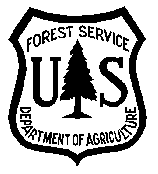 Employment Outreach NoticeForestry Technician (Research)Temporary Seasonal (1039) PNW FIA Field Crew MemberGS-0462-05/06Pacific Northwest Research StationResource Monitoring and Assessment ProgramForest Inventory and AnalysisPlease reply by: October 20th, 2023---------------------------------------------------------------------------------------------------------------------------------------The PNW Research Station may hire up to 19 temporary positions as field data collection Crew Members with the Forest Inventory and Analysis (FIA) program for the 2024 field season. Positions may be located in Washington, Oregon or California and will be filled based on changes in current workforce. Average wage is $16-$21/hour and dependent on location and grade.  2023 Satellite Duty Locations:PLEASE NOTE:  The purpose of this Outreach Notice is to determine the potential applicant pool for this position. The vacancy announcement for this position, when open, will be posted at the USA Jobs website, the U.S. Government’s official site for jobs and employment information: http://www.usajobs.opm.gov-------------------------------------------------------------------------------------------------------------------------------------------About the positions:These are temporary positions (not to exceed 1039 hours), and the duration of work is expected to be ~6 months in length. Targeted start date is flexible from April 7th, 2024 – June 2, 2024, and the positions are likely to run through the end of October.The positions are with the Data Collection Team of the PNW Research Station’s Resource Monitoring and Assessment (RMA) Program, Forest Inventory and Analysis (FIA) unit. The FIA unit is part of a nationwide program which collects, processes, analyzes, evaluates, and publishes comprehensive information on forest and other related renewable resources. Administration for this Data Collection team is located in Portland, Oregon and field crews are remotely stationed throughout Washington, Oregon and California.These positions will support work sampling field plots located on a systematic grid across all landownerships and will be almost entirely field based.  A wide variety of information is collected in the inventory including tree measurements; forest pathogens, understory vegetation composition and structure, stand treatments and disturbances, down woody material measurements, and land ownership.  Crew members work under the direction of a local crew leader and work alongside one to three people.  Crews will use maps, aerial photos, and GPS units to navigate to permanent plot locations.  Measurements taken by crews include tree/sapling/seedling data (species, diameter, height, defect, insect & disease, damage, etc.); understory vegetation (shrub, herb, grass species and percent cover, etc.); down woody material (line transects, litter depth, and fuels measurement, etc.); and site index and site attributes (site tree selection, slope, aspect, topographic position, distance to water, etc.).  Crews use portable, handheld computers to collect data in the field and then process the data later using laptop computers to address any inconsistencies or errors.Each crew travels frequently and independently within their duty station area.  Crews can expect to travel away from home for a significant portion of the field season (40-75% dependent on duty location).  Travel will sometimes involve week-long trips while other times crews may need to spend a month away from home.  During travel periods, crews will change locations about weekly.  Lodging is generally in motel/hotels and car camping, with occasional backpacking required. Individuals will be reimbursed for incurred lodging expenses and travel per diem. In all areas work conditions are arduous, requiring regular and recurring physical exertion. In many locations, workdays can exceed 10 hours and frequent overtime may be required. Work may be performed in inclement weather (cold, heat, rain, snow) and on rugged, steep, slippery, and/or brushy slopes.  Significant amounts of on-trail and off-trail hiking are required.  Crew Members must carry a 45lb pack daily, with pack weights sometimes exceeding 60lbs.  Exposure to hazards such as poison oak, bears, and insects is common.**Government Housing will NOT be available, however employees will be reimbursed lodging and travel per diem for locations outside their duty station**Please see qualifications at: http://www.opm.gov/qualifications/------------------------------------------------------------------------------------------------------------------------------------------------For more information:Please visit our team’s website, including an information page on how to join our team! http://www.fs.fed.us/pnw/rma/fia-topics/data-collection/ For more information on the Urban FIA program, please visit:https://www.fia.fs.fed.us/program-features/urban/You can send your outreach response electronically to:SM.FS.pnw_fia_jobs@usda.gov (please use the subject line “1039”) or by regular mail to:FIA Program Assistant1220 SW 3rd Ave, Suite 1410Portland, OR 97204 ------------------------------------------------------------------------------------------------------------------------------------------------This is a pre-announcement only.  Response to this outreach guarantees email notification when the positions are advertised. When the position is advertised, the announcement will be posted on the Office of Personnel Management web site: www.usajobs.gov .  The announcement will contain all of the information you need to apply for the position. The purpose of this Outreach Notice is to determine the potential applicant pool for this position and to establish an appropriate recruitment method and area of consideration for the vacancy announcement (Region-wide, Service-wide, USDA-wide, Government-wide, and/or DEMO).  Responses received from this outreach notice will be relied upon to make these determinations.The U.S. Department of Agriculture (USDA) prohibits discrimination in all its programs and activities on the basis of race, color, national origin, age, disability, and where applicable, sex, marital status, familial status, parental status, religion, sexual orientation, genetic information, political beliefs, reprisal, or because all or part of an individual’s income is derived from any public assistance program.  (Not all prohibited bases apply to all programs.)  Persons with disabilities who require alternative means for communication of program information (Braille, large print, audiotape, etc.) should contact USDA’s TARGET Center at (202) 720-2600 (voice and TDD).  To file a complaint of discrimination, write USDA, Director, Office of civil Rights, 1400 Independence Avenue, S.W., Washington, D.C. 20250-9410, or call (800) 795-3272 (voice) or (202) 720-6382 (TDD). To file a complaint of discrimination, write:  USDA, Director, Office of Civil Rights, 1400 Independence Ave, SW, Washington, DC  20250-9410 or call (800) 795-3272 (voice) or (202)720-6382 (TDD).  USDA is an equal opportunity provider and employer.To be considered, applicants must be U.S. citizens.OUTREACH RESPONSE FORM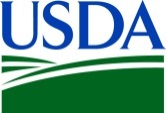 GS-462-5/6 Forestry TechnicianForest Inventory and AnalysisTemporary Seasonal (1039) PNW-FIA Field Crew MemberPacific Northwest Research Station Resource Monitoring and Assessment ProgramSUBMIT BY: October 20th, 2023If you are interested in these positions please complete this form and email to: SM.FS.pnw_fia_jobs@usda.gov using subject line “1039”. Alternatively, submit by regular mail to: FIA Program Assistant, 1220 SW 3rd Ave, Suite 1410, Portland, OR 97204. These positions will be advertised on the OPM USAJobs website www.usajobs.gov.If you are currently employed by the Federal Government:If employed by the Forest Service: If you are not currently a Federal Employee:	Are you eligible for appointment under any of the following special authorities?Duty Station(s) of Interest (check all that apply):Thank you for your interest in job opportunities with the US Forest Service!ChicoCABendORCle ElumWAFresnoCAEugeneOROlympia WAMount ShastaCAGrants PassORSedro-WoolleyWANevada CityCALa GrandeORReddingCAPortlandORSan BernardinoCANAME: EMAIL ADDRESS: EMAIL ADDRESS: MAILING ADDRESS: MAILING ADDRESS: MAILING ADDRESS: TELEPHONE NUMBER:TELEPHONE NUMBER:TELEPHONE NUMBER:TELEPHONE NUMBER:WHAT AGENCY ARE YOU EMPLOYED BY:WHAT AGENCY ARE YOU EMPLOYED BY:WHAT AGENCY ARE YOU EMPLOYED BY:TYPE OF APPOINTMENT (check):TYPE OF APPOINTMENT (check):PERMANENTPERMANENTTEMPORARYTERMOTHER Describe:OTHER Describe:CURRENT REGION/FOREST/DISTRICT/STATION:CURRENT REGION/FOREST/DISTRICT/STATION:CURRENT REGION/FOREST/DISTRICT/STATION:CURRENT SERIES AND GRADE: CURRENT SERIES AND GRADE: CURRENT POSITION TITLE: CURRENT EMPLOYER:CURRENT POSITION TITLE AND SALARY:CURRENT POSITION TITLE AND SALARY:Former Peace CorpsVeteran’s Employment Opportunities Act of 1998Person with DisabilitiesVeteran’s ReadjustmentStudent Employment ProgramReinstatement EligibilityVeteran with 30% Compensable DisabilityLand Management Workforce Flexibility ActVeteran with 30% Compensable DisabilityOther________________________________More information on special authorities: https://www.opm.gov/policy-data-oversight/hiring-information/hiring-authorities More information on special authorities: https://www.opm.gov/policy-data-oversight/hiring-information/hiring-authorities More information on special authorities: https://www.opm.gov/policy-data-oversight/hiring-information/hiring-authorities More information on special authorities: https://www.opm.gov/policy-data-oversight/hiring-information/hiring-authorities Where did you hear about these job opportunities?Where did you hear about these job opportunities?Where did you hear about these job opportunities?Where did you hear about these job opportunities?Olympia, WACle Elum, WASedro-Woolley, WALa Grande, ORPortland, OREugene, ORBend, OR Grants Pass, ORMt. Shasta, CARedding, CAChico, CANevada City, CA Fresno, CASan Bernardino, CA